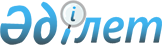 Об утверждении Правил взимания комиссионного вознаграждения единым накопительным пенсионным фондомПостановление Правления Агентства Республики Казахстан по регулированию и развитию финансового рынка от 7 июня 2023 года № 50. Зарегистрировано в Министерстве юстиции Республики Казахстан 15 июня 2023 года № 32807.
      Примечание ИЗПИ!      Вводится в действие с 01.07.2023
      В соответствии с подпунктом 4) статьи 15 Социального кодекса Республики Казахстан Правление Агентства Республики Казахстан по регулированию и развитию финансового рынка ПОСТАНОВЛЯЕТ:
      1. Утвердить Правила взимания комиссионного вознаграждения единым накопительным пенсионным фондом согласно приложению 1 к настоящему постановлению.
      2. Признать утратившими силу некоторые нормативные правовые акты Республики Казахстан, а также отдельный структурный элемент нормативного правового акта Республики Казахстан по перечню согласно приложению 2 к настоящему постановлению.
      3. Департаменту рынка ценных бумаг в установленном законодательством Республики Казахстан порядке обеспечить:
      1) совместно с Юридическим департаментом государственную регистрацию настоящего постановления в Министерстве юстиции Республики Казахстан;
      2) размещение настоящего постановления на официальном интернет-ресурсе Агентства Республики Казахстан по регулированию и развитию финансового рынка после его официального опубликования;
      3) в течение десяти рабочих дней после государственной регистрации настоящего постановления представление в Юридический департамент сведений об исполнении мероприятия, предусмотренного подпунктом 2) настоящего пункта.
      4. Контроль за исполнением настоящего постановления возложить на курирующего заместителя Председателя Агентства Республики Казахстан по регулированию и развитию финансового рынка.
      5. Настоящее постановление вводится в действие с 1 июля 2023 года и подлежит официальному опубликованию.
      "СОГЛАСОВАНО"Национальный БанкРеспублики Казахстан Правила взимания комиссионного вознаграждения единым накопительным пенсионным фондом Глава 1. Общие положения
      1. Настоящие Правила взимания комиссионного вознаграждения единым накопительным пенсионным фондом (далее – Правила) разработаны в соответствии с подпунктом 4) статьи 15 Социального кодекса Республики Казахстан (далее – Социальный кодекс) и определяют порядок взимания комиссионного вознаграждения единым накопительным пенсионным фондом (далее – ЕНПФ). Глава 2. Порядок взимания комиссионного вознаграждения ЕНПФ
      2. Величина комиссионного вознаграждения ЕНПФ от пенсионных активов установлена пунктом 1 статьи 58 Социального кодекса.
      С целью взимания комиссионного вознаграждения ЕНПФ от пенсионных активов расчет и начисление комиссионного вознаграждения осуществляются от текущей стоимости пенсионных активов ЕНПФ по состоянию на начало дня первого числа календарного месяца, в котором будет производиться расчет и начисление комиссионного вознаграждения.
      Начисление комиссионного вознаграждения ЕНПФ от пенсионных активов производится пропорционально количеству календарных дней в месяце, в котором производится расчет.
      3. Взимание комиссионного вознаграждения ЕНПФ от пенсионных активов производится путем перечисления комиссионного вознаграждения с инвестиционного счета ЕНПФ на текущий счет ЕНПФ на основании акта сверки, подписанного уполномоченными представителями банка-кастодиана, управляющего инвестиционным портфелем и ЕНПФ.
      4. Для расчета и начисления комиссионного вознаграждения от инвестиционного дохода используется ежедневный инвестиционный доход от пенсионных активов ЕНПФ. Комиссионное вознаграждение от инвестиционного дохода рассчитывается и начисляется ежедневно.
      При отрицательном инвестиционном доходе отрицательное комиссионное вознаграждение рассчитывается путем применения величины комиссионного вознаграждения, утвержденной в соответствии с пунктом 5 статьи 58 Социального кодекса.
      Накопленное комиссионное вознаграждение от инвестиционного дохода за отчетный месяц уменьшается на сумму отрицательного комиссионного вознаграждения.
      При превышении отрицательного комиссионного вознаграждения над накопленным комиссионным вознаграждением в отчетном месяце сумма превышения признается в качестве дебиторской задолженности по начисленному отрицательному комиссионному вознаграждению от инвестиционного дохода по пенсионным активам.
      5. Комиссионное вознаграждение от инвестиционного дохода, рассчитанное в соответствии с пунктом 4 Правил, перечисляется с инвестиционного счета ЕНПФ при условии отсутствия дебиторской задолженности по накопленному отрицательному комиссионному вознаграждению, по состоянию на конец отчетного месяца.
      При расторжении договора с управляющим инвестиционным портфелем пенсионные активы передаются в управление Национальному Банку Республики Казахстан от управляющего инвестиционным портфелем и управляющий инвестиционным портфелем возмещает дебиторскую задолженность по начисленному отрицательному комиссионному вознаграждению (при ее наличии) за счет собственного капитала путем перевода на инвестиционный счет ЕНПФ. Перечень некоторых нормативных правовых актов Республики Казахстан, а также отдельного структурного элемента нормативного правового акта Республики Казахстан, признаваемых утратившими силу
      1. Постановление Правления Национального Банка Республики Казахстан от 26 июля 2013 года № 185 "Об утверждении Правил взимания комиссионного вознаграждения единым накопительным пенсионным фондом" (зарегистрировано в Реестре государственной регистрации нормативных правовых актов под № 8698).
      2. Постановление Правления Агентства Республики Казахстан по регулированию и развитию финансового рынка от 12 февраля 2021 года № 25 "О внесении изменения в постановление Правления Национального Банка Республики Казахстан от 26 июля 2013 года № 185 "Об утверждении Правил взимания комиссионного вознаграждения единым накопительным пенсионным фондом" (зарегистрировано в Реестре государственной регистрации нормативных правовых актов под № 22219).
      3. Пункт 1 Перечня нормативных правовых актов Республики Казахстан по вопросам регулирования накопительной пенсионной системы, в которые вносятся изменения, утвержденного постановлением Правления Агентства Республики Казахстан по регулированию и развитию финансового рынка от 27 апреля 2021 года № 58 "О внесении изменений в некоторые нормативные правовые акты Республики Казахстан по вопросам регулирования накопительной пенсионной системы" (зарегистрировано в Реестре государственной регистрации нормативных правовых актов под № 22663).
					© 2012. РГП на ПХВ «Институт законодательства и правовой информации Республики Казахстан» Министерства юстиции Республики Казахстан
				
      Председатель АгентстваРеспублики Казахстанпо регулированию и развитиюфинансового рынка

М. Абылкасымова
Приложение 1
к постановлению
Правления Агентства
Республики Казахстан
по регулированию и развитию
финансового рынка
от 7 июня 2023 года № 50Приложение 2
к постановлению